Пояснительная записка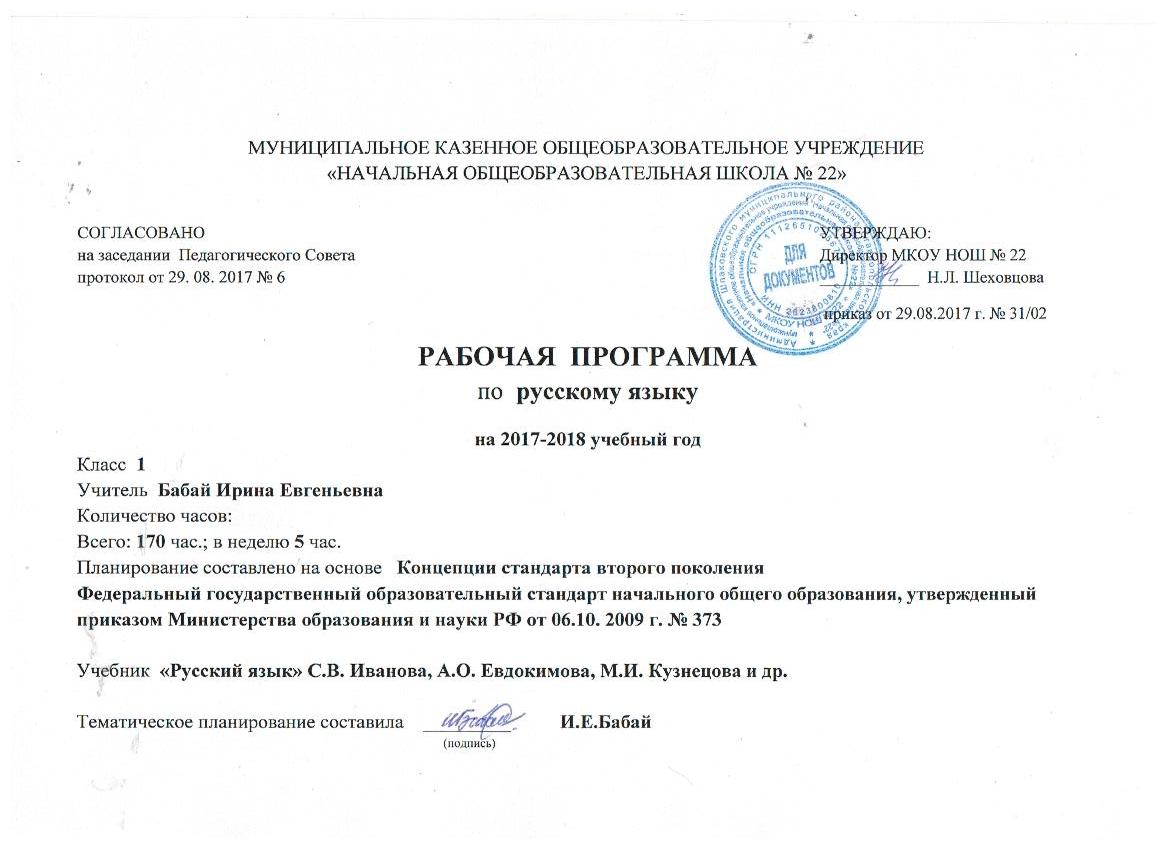 к поурочно-тематическому планированиюпо русскому языкуРабочая программа по русскому языку разработана  на основе Концепции стандарта второго поколения (Федеральный государственный образовательный стандарт начального общего образования, утвержденный приказом Министерства образования и науки Российской Федерации от 06 октября 2009 г. № 373),  требований к результатам освоения основной общеобразовательной программы начального общего образования, Фундаментального ядра содержания общего образования, примерной программы по  русскому языку, авторской программы « Русский язык. 1 класс» С.В. Иванов и УМК « Начальная школа ΧΧI века» (руководитель проекта – чл.-корр. РАО проф. Н.Ф. Виноградова) с учетом межпредметных и внутрипредметных связей, логики учебного процесса, задачи формирования у младших школьников умения учиться. Программа направлена на достижение планируемых результатов, реализацию программы формирования универсальных учебных действий. Общая характеристика учебного предметаЦели и задачи курсаВ системе предметов общеобразовательной школы курс русского языка реализует познавательную и социокультурную цели:познавательная цель предполагает формирование у учащихся представлений о языке как составляющей целостной научной картины мира, ознакомление учащихся с основными положениями науки о языке и формирование на этой основе знаково-символического и логического мышления учеников;социокультурная цель изучения русского языка включает  формирование коммуникативной компетенции учащихся – развитие устной и письменной речи, монологической и диалогической речи, а также навыков грамотного, безошибочного письма как показателя общей культуры человека.Для достижения поставленных целей изучения русского языка в начальной школе необходимо решение следующих практических задач:развитие речи, мышления, воображения школьников, умения выбирать средства языка в соответствии с целями, задачами и условиями общения;освоение первоначальных знаний о лексике, фонетике, грамматике русского языка;овладение умениями правильно писать и читать, участвовать в диалоге, составлять несложные монологические высказывания и письменные тексты-описания и повествования небольшого объема;воспитание позитивного эмоционально-ценностного отношения к русскому языку, чувства сопричастности к сохранению его уникальности и чистоты; пробуждение познавательного интереса к языку, стремления совершенствовать свою речь;ознакомление учащихся с основными положениями науки о языке;формирование умений и навыков грамотного, безошибочного письма;развитие устной и письменной речи учащихся;развитие языковой эрудиции школьника, его интереса к языку и речевому   творчеству.Программа курса «Русский язык» реализует основные  положения концепции лингвистического образования младших школьников. Знакомя учащихся с основными положениями лингвистики, мы тем самым формируем у них научное представление о системе и структуре родного языка, развиваем логическое и абстрактное мышление, представляем родной (русский) язык как часть окружающего мира.Основные задачи организации учебной деятельности для реализации этой цели – нахождение, вычленение и характеристика языковой единицы изучаемого уровня (звук, часть слова (морфема), слово, предложение), а также их классификация и сравнение. При этом важнейшим условием успешного решения поставленных задач является следование закономерностям науки о языке, что обеспечивает не только сохранение лингвистической логики, но и поступательное развитие языкового мышления ученика.	Грамотное письмо и правильная речь являются  обязательным атрибутом общей культуры человека. Формируя навыки безошибочного письма и развивая письменную и  устную речь учащихся, мы стремимся к тому, чтобы ученик стал культурным человеком.Для реализации второй цели необходимо учитывать следующее:грамотное письмо должно формироваться с учетом индивидуальных особенностей ученика: развитой зрительной и моторной памяти, логического мышления, репродуктивного воспроизведения полученных знаний; навык грамотного письма может быть сформирован только при организации системы упражнений (регулярном тренинге);разнообразные виды деятельности при обучении грамотному письму должны опираться не только на контроль со стороны учителя, но и на самоконтроль ученика.Работа по развитию речи учащихся строится с учетом того, что речь – это реализация языка в конкретной речевой ситуации. Значит, научить правильной речи – это научить правильному отбору языковых средств исходя из условий речевой ситуации. Поэтому программой предусмотрена работа учащихся с текстом, его жанрово-ситуативными особенностями, учитываются упражнения для самостоятельного моделирования и корректировки различных текстов. У младших школьников не сформировано умение комплексного решения учебной задачи по русскому языку, включающего анализ речевой ситуации, выбор языковых средств для адекватной передачи мысли, контроль за безошибочным письмом, выделение и характеристику языковой единицы того или иного уровня, так как   каждая из поставленных задач требует определенного вида деятельности. Место предмета в базисном учебном планеНа реализацию программы 1 класса по русскому языку в Федеральном базисном учебном плане предусмотрено 165 часов (5 часов в неделю, 33 учебные недели).Структура курсаИзучение русского языка в начальной школе представляет собой  первоначальный этап системы лингвистического образования и речевого развития учащихся. Специфика начального курса русского языка заключается в его тесной взаимосвязи со всеми учебными предметами, особенно с литературным чтением. Эти два предмета представляют собой единую образовательную область, в которой изучение русского языка сочетается с обучением чтению и первоначальным литературным образованием. В I полугодии 1 класса предмет «Русский язык» обеспечивается рабочими тетрадями «Прописи № 1, 2, 3» (авт. М.М. Безруких, М.И. Кузнецова).	Важнейшей линией курса является формирование у первоклассников действий звукового анализа (умение назвать звуки слова в правильной последовательности, дать качественную характеристику каждому звуку). Звуковой анализ закладывает основы лингвистического образования и будущего грамотного письма.	Обучение письму идёт параллельно с обучением чтению с учётом принципа координации устной и письменной речи. Развитие мелкой моторики и свободы движения руки, отработка правильного написания букв, рационального соединения, достижение ритмичности, плавности письма – всё это задачи становления графического навыка при обязательном соблюдении гигиенических требований к данному виду учебной работы.Ещё одна содержательная линия – развитие речи. Первоклассники в процессе практической деятельности осваивают умения участвовать в учебном диалоге, учатся составлять рассказы разного вида (описание, повествование), работать с текстом.	Все языковые отношения усваиваются детьми с помощью самостоятельного построения моделей. Это позволяет формировать навык самоконтроля и умение оценивать свои действия.	Одним из важнейших методов обучения на уроках на этом этапе являются специально разработанные дидактические игры, в которых учебная задача полностью совпадает с игровой. Такая организация курса способствует плавному переходу от игровой деятельности дошкольника к ведущей для младшего школьника учебной деятельности.	Во II полугодии предмет «Русский язык» обеспечивается  учебником «Русский язык» (авт. С.В. Иванов, А.О. Евдокимова, М.И. Кузнецова), рабочими тетрадями «Русский язык № 1, 2» (авт. С.В. Иванов), «Я учусь писать и читать» (авт. М.И. Кузнецова).Особенности содержательных линий	В связи с этим в программе курса «Русский язык»  выделяются три блока, каждый из которых соответствует целям обучения русскому языку: «Как устроен наш язык», «Правописание» и «Развитие речи». Под блоком понимается система уроков, реализующих общую цель обучения. В рамках уроков одного блока реализуется только одна цель, так как смешение упражнений по выделению и характеристике языковых единиц, орфографических заданий и речевых упражнений не позволяет ученику сосредоточиться на выполнении и отработке определенного учебного действия. Однако на скрытом уровне работа по формированию навыков грамотного письма выполняется и на yроках блоков «Как устроен наш язык» и «Развитие речи», но не в виде орфографических и пунктуационных заданий, а  в виде списывания текстов; работа с текстами на yроках «Правописание» и «Развитие речи» позволяет подготовить учеников к анализу языковых единиц на уроках блока «Как устроен наш язык».Такое структурирование курса позволяет: успешно  реализовать   цели   развития   логического и абстрактного мышления;решить практические задачи по формированию навыка грамотного, безошибочного письма и развитию речи учащихся;сделать ученика субъектом обучения, когда на каждом этапе ученик четко осознает, что и с какой целью он выполняет;избавить учеников от психологической утомляемости, возникающей из-за немотивированного смешения различных видов работы.	Важной отличительной стороной данной программы является ориентация ученика не на заучивание определений и правил, а на ознакомление с устройством и функционированием родного языка, овладение умениями выделения и характеристики языковых единиц с опорой на алгоритмы. Материал, превышающий уровень требований, призван расширить их кругозор, познакомить с интересными фактами и явлениями из жизни родного языка, что позволяет реализовать  дифференцированный и индивидуальный  подход к обучению.Содержание программыФонетика и орфоэпия.	Звуки речи. Интонационное выделение звуков в слове. Число и последовательность звуков в слове. Изолированный звук (выделение, называние, фиксация фишкой). Сопоставление слов, различающихся одним звуком (мак-рак). Гласные и согласные звуки. Различение ударных и безударных гласных звуков. Различение твердых и мягких согласных звуков, звонких и глухих согласных звуков. Единство звукового состава слова и его значения. Звуковой анализ слова, работа со звуковыми моделями: построение модели звукового состава слова, подбор слов, соответствующих заданной модели.	Слог как минимальная произносительная единица. Ударение, способы его выделения.Произношение звуков и сочетаний звуков в соответствии с нормами современного русского литературного языка.Графика и орфография.	Различение звуков и букв. Обозначение на письме мягкости согласных звуков. Функции ь: 1) показатель мягкости предшествующего согласного; 2) разделительный. Установление соотношения звукового и буквенного состава в словах типа двор, день; в словах с йотированными гласными е, ё, ю, я; в словах с непроизносимыми согласными.Русский алфавит: правильное называние букв, знание их последовательности. Использование алфавита при работе со словарями, справочниками, каталогами.Письмо слов и предложений с соблюдением гигиенических норм.Усвоение приемов и последовательности правильного списывания текста. 	Ознакомление с правилами правописания и их применение:раздельное написание слов;прописная (заглавная) буква в начале предложения, в именах собственных;обозначения гласных после шипящих (ча − ща, чу − щу, жи − ши);сочетания чк, чн;перенос слов по слогам без стечения согласных;знаки препинания в конце предложения.Письмо под диктовку слов и предложений, написание которых не расходится с их произношением.Слово и предложение. Пунктуация.	Понимание слова как единства звучания и значения. Выявление слов, значение которых требует уточнения. Определение значения слова по тексту или уточнение значения с помощью толкового словаря. Слова, называющие предметы, действия и признаки. Словообразовательные связи между словами. Родственные слова. Неизменяемые слова. Наблюдение за использованием в тексте многозначных слов, синонимов, омонимов, антонимов (ознакомление без введения терминологии).Работа с предложением: замена слов, восстановление деформированных предложений. Знаки препинания в конце предложения.Развитие речи.	Осознание цели и ситуации устного общения. Выбор языковых средств в соответствии с целями и условиями общения для эффективного решения коммуникативной задачи. Практическое овладение диалогической формой речи. Овладение умениями начать, поддержать, закончить разговор, привлечь внимание и т.п. Овладение нормами речевого этикета в ситуациях учебного и бытового общения (приветствие, прощание, извинение, благодарность, обращение с просьбой). Соблюдение орфоэпических норм и правильной интонации.	Составление рассказов по серии сюжетных картинок. Сочинение небольших рассказов повествовательного характера (по материалам собственных игр, занятий, наблюдений). Восстановление деформированного текста повествовательного характера.Общеучебные умения, навыки и способы деятельностиВажную роль в обучении русскому языку играет целенаправленная работа по развитию у младших школьников учебно-познавательных мотивов, формированию учебной самостоятельности и потребности в творческом самовыражении, умений организовывать сотрудничество и планировать свою деятельность, принимать, сохранять, ставить новые цели в учебной деятельности и работать над их достижением.При изучении курса «Русский язык» осуществляется становление таких общеучебных интеллектуальных умений, как обобщение, классификация, переход от внешнего контроля к самоконтролю, от контроля по результату к контролю по способу действия, от констатирующего к опережающему.В ходе освоения русского языка формируются умения, связанные с информационной культурой: читать, писать, эффективно работать с учебной книгой, пользоваться лингвистическими словарями и справочниками. У выпускников будут сформированы личностные, регулятивные, познавательные и коммуникативные универсальные учебные действия как основа умения учиться.В сфере личностных универсальных учебных действий будут сформированы внутренняя позиция школьника, адекватная мотивация учебной деятельности, включая учебные и познавательные мотивы, ориентация на моральные нормы и их выполнение, способность к моральной децентрации.В сфере регулятивных универсальных учебных действий выпускники овладеют всеми типами учебных действий, включая способность принимать и сохранять учебную цель и задачу, планировать ее реализацию (в том числе во внутреннем плане), контролировать и оценивать свои действия, вносить соответствующие коррективы в их выполнение.В сфере познавательных универсальных учебных действий выпускники научатся использовать знаково-символические средства, в том числе овладеют действием моделирования, а также широким спектром логических действий и операций, включая общие приемы решения задач.В сфере коммуникативных универсальных учебных действий выпускники приобретут умения учитывать позицию собеседника (партнера), организовывать и осуществлять сотрудничество и кооперацию с учителем и сверстниками, адекватно передавать информацию и отображать предметное содержание и условия деятельности в речи.Ценностные ориентиры содержания учебного предмета «Русский язык»	Ведущее место предмета «Русский язык» в системе общего образования обусловлено тем, что русский язык является государственным языком Российской Федерации, родным языком русского народа, средством межнационального общения. Изучение русского языка способствует формированию у учащихся представлений о языке как основном средстве человеческого общения, явлении национальной культуры и основе национального  самосознания.	В процессе изучения русского языка у учащихся начальной школы формируется позитивное эмоционально-ценностное отношение к русскому языку, стремление к его грамотному использованию, понимание того, что правильная устная и письменная речь является показателем общей культуры человека. На  уроках русского языка ученики получают начальное представление о нормах русского литературного языка и правилах речевого этикета, учатся ориентироваться в целях, задачах, условиях общения, выборе адекватных языковых средств для успешного решения коммуникативной задачи.	Русский язык является для учащихся основой всего процесса обучения, средством развития их мышления, воображения, интеллектуальных и творческих способностей, основным каналом социализации личности. Успехи в изучении русского языка во многом определяют результаты обучения по другим школьным предметам.Результаты изучения учебного предмета «Русский язык»Личностные результаты обучения.В результате изучения курса русского языка обучающиеся на ступени начального общего образования научатся осознавать язык как основное средство человеческого общения и явление национальной культуры, у них начнёт формироваться позитивное эмоционально-ценностное отношение к русскому языку, стремление к его грамотному использованию, русский язык станет для учеников основой всего процесса обучения, средством развития их мышления, воображения, интеллектуальных и творческих способностей.Метапредметные результаты обучения.В процессе изучения русского языка обучающиеся  научатся использовать язык с целью поиска необходимой информации в различных источниках для решения учебных задач; ориентироваться в целях, задачах, средствах и условиях общения; выбирать адекватные языковые средства для успешного решения коммуникативных задач (диалог, устные монологические высказывания, письменные тесты) с учетом особенностей разных видов речи, ситуаций общения; ориентироваться на позицию партнера, учитывать различные мнения и координировать различные позиции в сотрудничестве  с целью успешного участия в диалоге; стремиться к более точному выражению собственного мнения и позиции; задавать вопросы. Предметные результаты обучения.У выпускников, освоивших основную образовательную программу начального общего образования, будет сформировано отношение к правильной устной и письменной речи как показателям общей культуры человека. Они получат начальные представления о нормах русского языка (орфоэпических, лексических, грамматических) и правилах речевого этикета. Выпускник на ступени начального общего образования:• научится осознавать безошибочное письмо как одно из проявлений собственного уровня культуры;• сможет применять орфографические правила и правила постановки знаков препинания (в объёме изученного) при записи собственных и предложенных текстов, овладеет умением проверять написанное, при работе с текстом на компьютере сможет использовать полуавтоматический орфографический контроль, овладеет основными правилами оформления текста на компьютере;• получит первоначальные представления о системе и структуре русского языка: познакомится с разделами изучения языка – фонетикой и графикой, лексикой, словообразованием (морфемикой), морфологией и синтаксисом; в объёме содержания курса научится находить, характеризовать, сравнивать, классифицировать такие языковые единицы, как звук, буква, часть слова, часть речи, член предложения, простое предложение, что послужит основой для дальнейшего формирования общеучебных, логических и познавательных (символико-моделирующих) универсальных учебных действий с языковыми единицами.В результате изучения курса русского языка у выпускников, освоивших основную образовательную программу начального общего образования, будет сформирован учебно-познавательный интерес к новому учебному материалу по русскому языку и способам решения новой языковой задачи, что заложит основы успешной учебной деятельности при продолжении изучения курса русского языка на следующей ступени образования. Содержательная линия «Система языка»Раздел «Фонетика и графика»Выпускник научится:различать звуки и буквы;характеризовать звуки русского языка: гласные ударные/безударные; согласные твёрдые/мягкие, парные/непарные твёрдые и мягкие; согласные звонкие/глухие, парные/непарные звонкие и глухие;знать последовательность букв в русском алфавите, пользоваться алфавитом для упорядочивания слов и поиска нужной информации.Выпускник получит возможность научиться: проводить фонетико-графический (звуко-буквенный) разбор слова самостоятельно по предложенному в учебнике алгоритму, оценивать правильность проведения фонетико-графического (звуко-буквенного) разбора слов.Раздел «Орфоэпия»Выпускник получит возможность научиться:соблюдать нормы русского языка в собственной речи и оценивать соблюдение этих норм в речи собеседников (в объёме представленного в учебнике материала);находить при сомнении в правильности постановки ударения или произношения слова ответ самостоятельно (по словарю учебника) либо обращаться за помощью (к учителю, родителям и др.).Раздел «Состав слова (морфемика)»Выпускник научится:различать изменяемые и неизменяемые слова;различать родственные (однокоренные) слова и формы слова;находить в словах окончание, корень, приставку, суффикс.Выпускник получит возможность научиться: разбирать по составу слова с однозначно выделяемыми морфемами в соответствии с предложенным в учебнике алгоритмом, оценивать правильность проведения разбора слова по составу.Раздел «Лексика»Выпускник научится:выявлять слова, значение которых требует уточнения;определять значение слова по тексту или уточнять с помощью толкового словаря.Выпускник получит возможность научиться:подбирать синонимы для устранения повторов в тексте;подбирать антонимы для точной характеристики предметов при их сравнении;различать употребление в тексте слов в прямом и переносном значении (простые случаи);оценивать уместность использования слов в тексте;выбирать слова из ряда предложенных для успешного решения коммуникативной задачи.Раздел «Морфология»Выпускник научится:определять грамматические признаки имён существительных – род, число, падеж, склонение;определять грамматические признаки имён прилагательных – род, число, падеж;определять грамматические признаки глаголов – число, время, род (в прошедшем времени), лицо (в настоящем и будущем времени), спряжение.Выпускник получит возможность научиться:проводить морфологический разбор имён существительных, имён прилагательных, глаголов по предложенному в учебнике алгоритму; оценивать правильность проведения морфологического разбора;находить в тексте такие части речи, как личные местоимения и наречия, предлоги вместе с существительными и личными местоимениями, к которым они относятся, союзы  и, а, но, частицу  не  при глаголах.Раздел «Синтаксис»Выпускник научится:различать предложение, словосочетание, слово;устанавливать при помощи смысловых вопросов связь между словами в словосочетании и предложении;классифицировать предложения по цели высказывания, находить повествовательные/побудительные/вопросительные предложения;определять восклицательную/невосклицательную интонацию предложения;находить главные и второстепенные (без деления на виды) члены предложения;выделять предложения с однородными членами.Выпускник получит возможность научиться:различать второстепенные члены предложения – определения, дополнения, обстоятельства;выполнять в соответствии с предложенным в учебнике алгоритмом разбор простого предложения (по членам предложения, синтаксический), оценивать правильность разбора;различать простые и сложные предложения.Содержательная линия «Орфография и пунктуация»Выпускник научится:применять правила правописания (в объёме содержания курса);определять (уточнять) написание слова по орфографическому словарю;безошибочно списывать текст объёмом 80—90 слов;писать под диктовку тексты объёмом 75—80 слов в соответствии с изученными правилами правописания;проверять собственный и предложенный текст, находить и исправлять орфографические и пунктуационные ошибки.Выпускник получит возможность научиться:осознавать место возможного возникновения орфографической ошибки;подбирать примеры с определённой орфограммой;при составлении собственных текстов перефразировать записываемое, чтобы избежать орфографических и пунктуационных ошибок;при работе над ошибками осознавать причины появления ошибки и определять способы действий, помогающих предотвратить её в последующих письменных работах.Содержательная линия «Развитие речи»Выпускник научится:оценивать правильность (уместность) выбора языковых и неязыковых средств устного общения на уроке, в школе, в быту, со знакомыми и незнакомыми, с людьми разного возраста;соблюдать в повседневной жизни нормы речевого этикета и правила устного общения (умение слышать, точно реагировать на реплики, поддерживать разговор);выражать собственное мнение, аргументировать его с учётом ситуации общения;самостоятельно озаглавливать текст;составлять план текста;сочинять письма, поздравительные открытки, записки и другие небольшие тексты для конкретных ситуаций общения.Выпускник получит возможность научиться:создавать тексты по предложенному заголовку;подробно или выборочно пересказывать текст;пересказывать текст от другого лица;составлять устный рассказ на определённую тему с использованием разных типов речи: описание, повествование, рассуждение;анализировать и корректировать тексты с нарушенным порядком предложений, находить в тексте смысловые пропуски;корректировать тексты, в которых допущены нарушения культуры речи;анализировать последовательность собственных действий при работе над изложениями и сочинениями и соотносить их с разработанным алгоритмом; оценивать правильность выполнения учебной задачи: соотносить собственный текст с исходным (для изложений) и с назначением, задачами, условиями общения (для самостоятельно создаваемых текстов);соблюдать нормы речевого взаимодействия при интерактивном общении (сообщения, электронная почта, Интернет и другие виды и способы связи).Планируемые результаты освоения программы по русскому языку в 1 классеУченик научится:называть, приводить примеры:звуков: гласных, согласных (мягких, твёрдых);слов, называющих предметы.различать:звуки и буквы, гласные и согласные звуки, твёрдые  и мягкие согласные звуки, глухие и звонкие согласные звуки;звук, слог, слово;слово и предложение. кратко характеризовать:качественные признаки звуков;условия выбора и написания буквы гласного звука после мягких и твердых согласных.решать учебные и практические задачи:выделять предложение и слово из речевого потока;проводить звуковой анализ и строить модели звукового состава четырех-пяти звуковых 	слов;правильно называть буквы русского алфавита, знать их последовательность;правильно писать сочетания ча − ща, чу − щу и жи − ши под ударением;писать заглавную букву в начале предложения и в именах собственных;ставить точку в конце предложения;грамотно записывать под диктовку учителя и самостоятельно отдельные слова и простые 	предложения (в случаях, где орфоэпия и орфография совпадают);осознавать цели и ситуации устного общения;соблюдать в повседневной жизни нормы речевого этикета.Ученик получит возможность научиться:выявлять слова, значение которых требует уточнения, и уточнять их значение по тексту или с помощью толкового словаря;использовать алфавит при работе со словарями и справочниками;переносить слова по слогам без стечения согласных;различать слова, называющие предметы, действия и признаки; задавать вопросы к словам;выбирать языковые средства в соответствии с целями и условиями общения для эффективного решения коммуникативной задачи;участвовать в диалоге, учитывать разные мнения и стремиться к координации различных позиций в сотрудничестве;соблюдать орфоэпические нормы и правильную интонацию.Оценка достижений учащихсяВ 1 классе проводится педагогическая диагностика. Педагогическая диагностика успешности обучения младших школьников разработана в рамках УМК «Начальная школа ХХI века». Авторы: Журова Л.Е., Евдокимова А.О.,Кузнецова М.И., Кочурова Е.Э.Педагогическая диагностика – это совокупность специально подобранных и систематизированных заданий, которые позволяют:	– определить особенности усвоения учащимися предметных знаний, умений и 	навыков; 	– выявить характер трудностей ученика и установить их причины;	– установить уровень овладения учебной деятельностью;	– оценить изменения, происходящие в развитии учащихся. Каждая диагностическая работа включает в себя разные по форме задания: задания с выбором ответа (выбор одного из предложенных вариантов ответа имеет качественную характеристику, он определенно указывает, в чем ошибочность рассуждений ученика), задания с кратким ответом, задания на классификацию, задания на установление соответствия.  Каждое задание оценивается от 0 до 3 баллов. Затем определяется соответствующий уровень.Сроки проведения педагогической диагностики:I этап – 2-я неделя сентября (стартовая диагностика);II этап – коней 1-го полугодия (завершение букварного периода);III этап – конец апреля- начало мая (итоговая диагностика).Отметки в первом классе не ставятся. Оценка ответов, самостоятельных работ проводится только словесно. Учитель положительно оценивает любую удачу ученика, если даже она весьма незначительна. Тематические проверочные работы содержат несколько заданий по одной теме с целью выявления картины усвоения каждым учеником изученного материала;Источники информации для оценивания:	деятельность учащихся (индивидуальная и совместная);статистические данные;работы учащихся; результаты тестирования.Методы оценивания: наблюдение; открытый ответ;краткий  ответ;выбор ответа; самооценка.В соответствии с учебным планом на изучение русского языка выделяется 165 часов (5 часов  в неделю).Учебно-методическое обеспечениеЛитература:Беседы с учителем. Методика обучения: Первый класс четырехлетней начальной школы / Под ред. Л.Е. Журовой. – 2-е изд., перераб. И доп. – М.: Вентана-Граф, 2010. – 384 с.: ил. – (Начальная школа ΧΧI).   Сборник программ к комплекту учебников «Начальная школа XXI века». – 3-е изд., дораб. и доп. – М.: Вентана – Граф, 2011.Федеральный государственный образовательный стандарт начального общего образования / М-во образования и науки Рос. Федерации. – М.: Просвещение,2010. – 31 с. – (Стандарты второго поколения).Примерная основная образовательная программа образовательного учреждения. Начальная школа / [сост. Е.С. Савинов]. – М.: Просвещение, 2010. – 191 с. − (Стандарты второго поколения).Примерные программы по учебным предметам. Начальная школа. В 2 ч. Ч. 1. – 4-е изд., перераб. – М.: Просвещение, 2010. – 400 с. − (Стандарты второго поколения).Планируемые результаты начального общего образования / [Л.Л. Алексеева, С.В. Анащенкова, М.З. Биболетова и др.]; под ред. Г.С. Ковалевой, О.Б. Логиновой. – 3-е изд. – М.: Просвещение, 2011. – 120 с. − (Стандарты второго поколения).Оценка достижения планируемых результатов в начальной школе. Система заданий. В 3 ч. Ч. 1 / [Л.Л. Алексеева, М.З. Биболетова, А.А. Вахрушев и др.]; под ред. Г.С. Ковалевой, О.Б. Логиновой. – М.: Просвещение, 2011. – 240 с.− (Стандарты второго поколения).Обучение грамоте. Письмо. 1 класс: поурочные планы по учебнику Л.Е. Журовой, А.О. Евдокимовой «Букварь» / авт.-сост. И.Г. Смирнова, С.В. Николаева. – Волгоград: Учитель, 2010. – 298 с.Русский язык: 1 класс: комментарии к урокам / С.В. Иванов, А.О. Евдокимова, М.И. Кузнецова. – М.: Вентана-Графа, 2011. – 272 с.− (Начальная школа ΧΧI).Русский язык: 1 класс: поурочные планы по учебнику С.В. Иванова, А.О. Евдокимовой, М.В. Кузнецовой / авт.-сост. С.В. Николаева, И.Г. Смирнова. – Волгоград: Учитель, 2010. – 223 с.Прописи № 1, 2, 3 к учебнику «Букварь»: 1 класс: для учащихся общеобразовательных учреждений / М.М. Безруких, М.И. Кузнецова. – 2-е изд. (3-е изд.), дораб. – М.:Вентана-Граф, 2011. – 64 с. (80 с.): ил. – (Начальная школа ΧΧI).   Русский язык: 1 класс: учебник для учащихся общеобразовательных учреждений / С.В. Иванов, А.О. Евдокимова, М.И. Кузнецова; под ред. Л.Е. Журовой и С.В. Иванова. – 2-е изд., испр. – М.: Вентана-Граф, 2011.  – 176 с.: ил. – (Начальная школа ΧΧI).   Русский язык: 1 класс:  рабочая тетрадь № 1, 2 для учащихся общеобразовательных учреждений / С.В. Иванов, А.О. Евдокимова, М.И. Кузнецова. – 2-е изд., испр. – М.: Вентана-Граф, 2011. – 96 с.: ил. – (Начальная школа ΧΧI века).Я учусь писать и читать: 1 класс: коррекционно-развивающая тетрадь для учащихся общеобразовательных учреждений / М.И. Кузнецова. – 3-е изд., испр. и доп. – М.: Вентана-Граф, 2011. – 80 с.: ил. – (Начальная школа ΧΧI).   Русский язык (Пропись)Поурочно-тематическое планирование на первое полугодие (79 ч)Русский язык Поурочно-тематическое планирование на второе полугодие (89 ч)№п/пНазвание темы урокаКол-во часовТип урока. Вид контроляДатапроведенияДатапроведенияДатапроведения№п/пНазвание темы урокаКол-во часовТип урока. Вид контроляпфф1Знакомство с новым предметом. Гигиенические правила письма. Ориентировка на странице прописей1Открытие нового знания, текущий2Проведение линий от определенной точки в заданном направлении1Открытие нового знания, текущий3Отработка алгоритма действий на страницах прописей. 1Рефлексия, текущий4Тренировка в проведении вертикальных параллельных линий 1Рефлексия, текущий5Тренировка в проведении наклонных параллельных линий1Открытие нового знания, текущий6Тренировка в проведении наклонных параллельных линий1Рефлексия, текущий7Тренировка в проведении наклонных параллельных линий1Рефлексия, текущий8Добавление недостающих элементов. Проведение параллельных линий1Открытие нового знания, текущий9Знакомство с рабочей строкой. Проведение полуовалов 1Открытие нового знания, текущий10Проведение полуовалов. Ориентировка на рабочей строке. Развитие свободы движения руки. Проведение линий сложной траектории1Открытие нового знания, текущий11Отработка алгоритма действий на страницах прописей. Развитие свободы движения руки. Проведение линий сложной траектории1Открытие нового знания, текущий12Отработка алгоритма действий на страницах прописей1Рефлексия, текущий13Прописывание на рабочей строке элементов букв1Открытие нового знания, текущий14Отработка алгоритма действий на страницах прописей. Проведение линий сложной траектории1Рефлексия, текущий15Прописывание на рабочей строке элементов букв1Развивающий контроль, тематический 16Письмо заглавной буквы «А»1Открытие нового знания, текущий17Письмо строчной буквы «а»1Открытие нового знания, текущий18Письмо заглавной и строчной буквы «Я, я»1Открытие нового знания, текущий19Закрепление правил обозначения звука [а] буквами1Рефлексия, текущий20Письмо заглавной и строчной буквы «О, о»1Открытие нового знания, текущий21Письмо заглавной и строчной буквы «Ё, ё»1Открытие нового знания, текущий22Закрепление правил обозначения звуков [а] и [о] буквами1Рефлексия, текущий23Письмо заглавной и строчной буквы «У, у»1Открытие нового знания, текущий24Письмо заглавной и строчной буквы «Ю, ю»1Открытие нового знания, текущий25Закрепление правил обозначения звуков [у], [о], [а] буквами1Рефлексия, текущий26Письмо заглавной и строчной буквы «Э, э»1Открытие нового знания, текущий27Письмо заглавной и строчной буквы «Е, е»1Открытие нового знания, текущий28Закрепление правил обозначения гласных звуков буквами. Письмо изученных букв.1Развивающий контроль, тематический29Письмо строчной буквы «ы»1Открытие нового знания, текущий30Письмо заглавной буквы «И»1Открытие нового знания, текущий31Письмо строчной буквы «и»1Рефлексия, текущий32Повторение правила обозначения буквами гласных звуков после парных по твёрдости-мягкости согласных звуков1Рефлексия, текущий33Отработка написания изученных букв1Рефлексия, текущий34Проверка навыка написания изученных букв1Развивающий контроль, тематический35Письмо заглавной и строчной буквы «М, м»1Открытие нового знания, текущий36Письмо слогов, слов1Рефлексия, текущий37Письмо заглавной и строчной буквы «Н, н» 1Открытие нового знания, текущий38Письмо слогов, слов1Рефлексия, текущий39Письмо заглавной и строчной буквы «Р, р». Письмо слогов, слов.1Открытие нового знания, текущий40Письмо заглавной и строчной буквы «Л, л»1Открытие нового знания, текущий41Письмо слогов, слов1Рефлексия, текущий42Письмо заглавной и строчной буквы «Й, й». 1Открытие нового знания, текущий43Введение понятия «слог»1Открытие нового знания, текущий44Письмо заглавной и строчной буквы «Г, г »1Открытие нового знания, текущий45Письмо заглавной и строчной буквы «К, к»1Открытие нового знания, текущий46Дифференциация букв «Г, г » − «К, к»1Рефлексия, текущий47Письмо заглавной и строчной буквы «З, з»1Открытие нового знания, текущий48Письмо слов, предложений. Подбор слов к моделям1Открытие нового знания, текущий49Письмо заглавной и строчной буквы «С, с»1Открытие нового знания, текущий50Дифференциация букв «З, з» − «С, с»1Рефлексия, текущий51Письмо заглавной и строчной буквы «Д, д»1Открытие нового знания, текущий52Подбор слов к моделям. Составление предложения из слов1Рефлексия, текущий53Письмо заглавной и строчной буквы «Т, т»1Открытие нового знания, текущий54Составление подписей к картинкам. Списывание с печатного текста1Открытие нового знания, текущий55Дифференциация букв «Т, т» − «Д, д»1Рефлексия, текущий56Письмо заглавной и строчной буквы «Б, б»1Открытие нового знания, текущий57Письмо предложений. Списывание с печатного текста1Рефлексия, текущий58Письмо заглавной и строчной буквы «П, п»1Открытие нового знания, текущий59Подбор слов к моделям. Письмо пропущенных букв1Рефлексия, текущий60Письмо заглавной и строчной буквы «В, в»1Открытие нового знания, текущий61Письмо заглавной и строчной буквы «Ф, ф»1Открытие нового знания, текущий62Подбор слов к моделям. Письмо пропущенных букв1Рефлексия, текущий63Письмо заглавной и строчной буквы «Ж, ж»1Открытие нового знания, текущий64Запись слов со значением «много»1Открытие нового знания, текущий65Письмо заглавной и строчной буквы «Ш, ш»1Открытие нового знания, текущий66Письмо заглавной и строчной буквы «Ч, ч»1Открытие нового знания, текущий67Правила написания гласных после «Ч»1Открытие нового знания, текущий68Письмо заглавной и строчной буквы «Щ, щ»1Открытие нового знания, текущий69Правила написания гласных после «Щ»1Открытие нового знания, текущий70Письмо заглавной и строчной буквы «Х, х»1Открытие нового знания, текущий71Письмо заглавной и строчной буквы «Ц, ц»1Открытие нового знания, текущий72Образование новых слов путем изменения одной буквы1Открытие нового знания, текущий73Письмо строчной буквы «ь»1Открытие нового знания, текущий74Слова с разделительным мягким знаком1Открытие нового знания, текущий75Письмо строчной буквы «ъ».1Открытие нового знания, текущий76Закрепление написания всех букв русского алфавита. Алфавит (проектная деятельность)1Рефлексия, текущий77Тренировка красивого написания слов. Игра «Наоборот»1Рефлексия, текущий78Запись рассказа по выбору1Рефлексия, текущий79Проверка навыка написания всех букв алфавита1Развивающий контроль, тематический№п/пНазвание темы урока Кол-во часов Тип урока. Вид контроляДатапроведенияДатапроведенияДатапроведения№п/пНазвание темы урока Кол-во часов Тип урока. Вид контроляпфф80Язык как средство общения. Порядок действий при списывании1Открытие нового знания, текущий81Устная и письменная речь. Знаки препинания в конце предложения1Открытие нового знания, текущий82Речевой этикет: слова приветствия. Интонация предложений; восклицательный знак в конце предложений1Открытие нового знания, текущий83Речевой этикет: слова приветствия, прощания, извинения. Отработка порядка действий при списывании1Рефлексия, текущий84Речевой этикет: слова просьбы и извинения. Слова, отвечающие на вопросы «кто?», «что?»1Открытие нового знания, текущий85Речевой этикет: слова просьбы и благодарности. Слова, отвечающие на вопросы «кто?», «что?»; знаки препинания в конце предложения1Рефлексия, текущий86Проверка расстановки знаков препинания в конце предложения1Развивающий контроль, тематический87Речевой этикет: ситуация знакомства. Собственные имена, правописание собственных имён (проектная деятельность)1Открытие нового знания, текущий88Речевой этикет: использование слов «ты», «вы» при обращении. Правописание собственных имён1Открытие нового знания, текущий89Правила речевого поведения: речевые ситуации, учитывающие возраст собеседников. Отработка порядка действий при списывании и правила правописания собственных имён1Рефлексия, текущий90Проверка навыка усвоения слов, отвечающих на вопросы «кто?», «что?»1Развивающий контроль, тематический91Описание внешности. Слова, отвечающие на вопросы «какой?», «какая?», «какое?», «какие?»1Открытие нового знания, текущий92Описание внешности. Повторение слогоударных схем 1Рефлексия, текущий93Описание внешности. Слова, отвечающие на вопросы «кто?», «что?», «какой?», «какая?», «какое?», «какие?»1Рефлексия, текущий94Речевые ситуации, в которых необходимо указывать свой адрес. Повторение слогоударных схем 1Открытие нового знания, текущий95Письменная речь: оформление адреса на конверте или открытке. Правила переноса слов1Открытие нового знания, текущий96Письменная речь: оформление адреса на конверте или открытке. Правила переноса слов1Рефлексия, текущий97Проверка навыка усвоения слов, отвечающих на вопросы «какой?», «какая?», «какое?», «какие?»1Развивающий контроль, тематический98Устная речь: рассказ о месте, в котором живёшь. Знакомство с образованием слов в русском языке 1Открытие нового знания, текущий99Речевая ситуация: приглашение на экскурсию. Отработка умения задавать вопросы к словам1Открытие нового знания, текущий100Речевая ситуация: обсуждение профессий родителей (проектная деятельность). Слова, отвечающие на вопросы «что делать?», «что сделать?»1Открытие нового знания, текущий101Речевая ситуация: обсуждение выбора будущей профессии. Слова, отвечающие на вопросы «что делать?», «что сделать?»1Рефлексия, текущий102Речевая ситуация: обсуждение поступков. Повторение правила написания сочетаний жи − ши1Рефлексия, текущий103Проверка навыка правописания сочетаний жи − ши1Развивающий контроль, тематический104Отработка порядка действий при списывании и звукового анализа1Рефлексия, текущий105Речевая ситуация: использование речи для убеждения. Повторение правила правописания сочетаний ча –ща, чу – щу1Рефлексия, текущий106Проверка навыка правописания сочетаний ча –ща, чу – щу1Развивающий контроль, тематический107Речевая ситуация: описание своего характера и своих поступков. Слова, отвечающие на вопросы «кто?», «что?», «что делать?», «что сделать?»1Открытие нового знания, текущий108Речевая ситуация: обсуждение интересов. Слова, отвечающие на вопросы «кто?», «что?»1Открытие нового знания, текущий109Речевая ситуация: несовпадение интересов и преодоление конфликта. Знакомство с родственными словами1Открытие нового знания, текущий110Речевая ситуация: обсуждение интересов. Слова, отвечающие на вопросы «кто?», «что?», «что делать?», «что сделать?»1Рефлексия, текущий111Проверка навыка усвоения слов, отвечающих на вопросы «что делать?», «что сделать?»1Развивающий контроль, тематический112Повторение родственных слов. Усвоение приемов и последовательности правильного списывания текста1Рефлексия, текущий113Письменная речь: объявление. Повторение постановки знаков препинания в конце предложения и правила правописания сочетаний жи – ши. Проектная деятельность по теме «Правила правописания сочетаний жи-ши, ча-ща, чу-щу».1Открытие нового знания, текущий114Устная речь: вымышленные истории. Знакомство с устойчивыми сочетаниями слов1Открытие нового знания, текущий115Проверка навыка усвоения работы с родственными словами. Отработка умения задавать вопросы к словам1Развивающий контроль, тематический116Устная речь: вымышленные истории. Знакомство с устойчивыми сочетаниями слов1Открытие нового знания, текущий117Речевой этикет: выражение просьбы и вежливого отказа в различных ситуациях общения. Повторение правила переноса слов1Открытие нового знания, текущий118Письменная речь: объявление. Повторение слов, отвечающих на вопросы «какой?», «какая?», «какое?», «какие?» и правила написания собственных имен1Рефлексия, текущий119Повторение устойчивых сочетаний слов1Рефлексия, текущий120Повторение слов, отвечающих на вопросы «кто?», «что?», «какой?», «какая?», «какое?», «какие?»,  «что делать?», «что сделать?»1Рефлексия, текущий121Описание внешности животного. Повторение правила написания сочетания жи – ши и работы со звуковыми моделями1Открытие нового знания, текущий122Проверка навыка усвоения работы с устойчивыми сочетаниями слов. Усвоение приемов и последовательности правильного списывания текста1Развивающий контроль, тематический123Речевой этикет: выражение просьбы в различных ситуациях общения. Отработка порядка действий при списывании и звукового анализа1Рефлексия, текущий124Описание внешности и повадок животного. Отработка умения задавать вопросы к словам1Рефлексия, текущий125Описание внешности и повадок животного. Отработка умения задавать вопросы к словам, порядка действий при списывании; повторение правил правописания сочетаний жи –ши, ча −ща1Рефлексия, текущий126Речевой этикет: слова приветствия. Отработка порядка действий при списывании и звукового анализа1Рефлексия, текущий127Речевая ситуация: выражение лица и жесты при обращении. Отработка умений задавать вопросы к словам и порядка действий при списывании1Открытие нового знания, текущий128Речевая ситуация: обсуждение интересов. Отработка умения задавать вопросы к словам, повторение правил правописания сочетаний ча –ща, чу − щу1Открытие нового знания, текущий129Речевая ситуация: обсуждение интересов. Отработка умения задавать вопросы к словам1Рефлексия, текущий130Речевая ситуация: обсуждение проблемного вопроса. Отработка порядка действий при списывании1Открытие нового знания, текущий131Проверка звукового анализа слова. Проектная деятельность по теме «Звуковой анализ слова»1Развивающий контроль, тематический132Речевой этикет: слова извинения в различных ситуациях общения. Знакомство с правилом правописания безударного проверяемого гласного в корне слова1Открытие нового знания, текущий133Речевой этикет: слова извинения в различных ситуациях общения. Правило правописания безударного проверяемого гласного в корне слова1Рефлексия, текущий134Правило правописания безударного проверяемого гласного в корне слова. Отработка порядка действий при списывании1Рефлексия, текущий135Речевая ситуация: выбор адекватных языковых средств при общении с людьми разного возраста. Повторение функций ь (проектная деятельность)1Открытие нового знания, текущий136Речевая ситуация: поздравление и вручение подарка. Повторение функций ь и порядка действий при списывании1Открытие нового знания, текущий137Повторение правила правописания безударного проверяемого гласного в корне слова. Отработка порядка действий при списывании1Рефлексия, текущий138Проверка правописания безударного проверяемого гласного в корне слова1Развивающий контроль, тематический139Точность и правильность речи. Повторение звукового анализа и правила переноса слов1Рефлексия, текущий140Речевая ситуация: уточнение значения незнакомых слов. Знакомство с правилом правописания сочетаний чк, чн (проектная деятельность)1Открытие нового знания, текущий141Повторение функций ь и порядка действий при списывании1Рефлексия, текущий142Проверка правописания ь и его функций1Развивающий контроль, тематический143Точность и правильность речи. Повторение звукового анализа и правила переноса слов1Рефлексия, текущий144Правило правописания сочетаний чк, чн. Отработка порядка действий при списывании1Открытие нового знания, текущий145Правило правописания сочетаний чк, чн. Отработка порядка действий при списывании1Рефлексия, текущий146Речевая ситуация: использование интонации общения. Знакомство со словами, близкими по значению1Открытие нового знания, текущий147Речевая ситуация: составление краткого рассказа об увиденном. Повторение звукового анализа, отработка умения задавать вопросы к словам и порядка действий при списывании1Открытие нового знания, текущий148Повторение правила правописания сочетаний чк, чн. Отработка умения задавать вопросы к словам и порядка действий при списывании1Рефлексия, текущий149Проверка усвоения правила правописания сочетаний чк, чн. Повторение слов, близких по значению1Развивающий контроль, тематический150Речевая ситуация: составление краткого рассказа об увиденном. Знакомство с нормами произношения и ударения1Открытие нового знания, текущий151Научная и разговорная речь. Наблюдение за образованием слов и местом возможной ошибки в написании слова1Открытие нового знания, текущий152Научная и разговорная речь. Повторение звукового анализа, порядка действий при списывании1Рефлексия, текущий153Письменная речь: написание писем. Знакомство с изменяемыми и неизменяемыми словами1Открытие нового знания, текущий145Знакомство с изменяемыми и неизменяемыми словами. Повторение звукового анализа1Рефлексия, текущий155Речевой этикет: слова и выражения, обозначающие запрет. Повторение звукового анализа, отработка умения задавать вопросы к словам1Открытие нового знания, текущий156Повторение изменяемых и неизменяемых слов. Отработка умения задавать вопросы к словам1Рефлексия, текущий157Речевая ситуация: составление краткого рассказа об увиденном. Отработка умения задавать вопросы к словам, повторение правила переноса слов1Рефлексия, текущий158Проверка работы с изменяемыми и неизменяемыми словами. Повторение звукового анализа1Развивающий контроль, тематический159Речевая ситуация: составление краткого рассказа о летнем отдыхе. Комплексное повторение пройденного1Рефлексия, текущий160Речевая ситуация: составление объявления. Комплексное повторение пройденного1Рефлексия, текущий161Комплексное повторение пройденного1Рефлексия, текущий162Проверка усвоенного материала1Развивающий контроль, тематический163Резервный урок1Рефлексия, текущий164Резервный урок1Рефлексия, текущий165Резервный урок1Рефлексия, текущий166Резервный урок1Рефлексия, текущий167Резервный урок1Рефлексия, текущий168Резервный урок1Рефлексия, текущий